Anuncio Específico de Adquisiciones 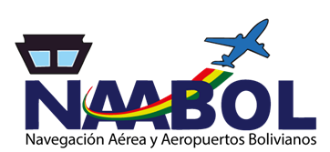 CARRETERAS NACIONALES E INFRAESTRUCTURA AEROPORTUARIA- NRAIPCRÉDITO AIF 4923-BOPROYECTO MEJORAMIENTO DEL AEROPUERTO DE RURRENABAQUE ADQUISICIÓN DE UNA MAQUINA FRANJADORACP No. NAABOL/PMAR/CP/02/2022 CUCE: 22-0389-00-1228338-1-1SOLICITUD DE COTIZACIONES DE BIENESEl Estado Plurinacional de Bolivia ha recibido un crédito de la Asociación Internacional de Fomento (AIF) para solventar el costo del Proyecto de Carreteras Nacionales e Infraestructura Aeroportuaria (NRAIP] – Mejoramiento del Aeropuerto de Rurrenabaque, mediante el “Convenio de Crédito No AIF 4923” y se propone utilizar parte de los fondos para efectuar los pagos estipulados en el contrato de ADQUISICION DE UNA MAQUINA FRANJADORA.El Proyecto de Mejoramiento del Aeropuerto de Rurrenabaque, “Convenio de Crédito No AIF 4923” invita a Licitantes a presentar cotizaciones para los bienes que se describen en el cuadro siguiente, bajo el método de Comparación de Precios (CP), conforme a lo previsto en las Normas: Contrataciones con Préstamos del BIRF y Créditos de la AIF de mayo 2004 versión revisada en octubre de 2006 y mayo de 2010 y se encuentra abierta a todos los Licitantes elegibles, según se define en las mismas.Los Licitantes interesados podrán solicitar información en la dirección indicada en el párrafo siguiente, de horas 08:00 am a 16:00, o escribiendo un correo electrónico a: ivan.pena@naabol.gob.bo . El documento de Comparación de Precios estará disponible en la página web del SICOES: www.sicoes.gob.bo.Las cotizaciones se presentarán por escrito, y podrán ser entregadas por carta, correo electrónico, o personalmente hasta hrs. 10:00 am del día 13 de junio de 2022, en las oficinas del Proyecto Mejoramiento del Aeropuerto de Rurrenabaque, ubicadas en la Calle Reyes Ortiz N° 74 Esq. Federico Suazo – Edif. FEDEPETROL piso 4, en la ciudad de La Paz- Bolivia, o en la siguiente dirección de correo electrónico lucio.balderrama@naabol.gob.boÍtem No.DescripciónUnidadCantidad RequeridaLugar de Entrega de los bienesPlazo de Entregadías calendario1ADQUISICION DE UNA MAQUINA FRANJADORAequipo1En instalaciones del aeropuerto de Rurrenabaque60 días